MENU    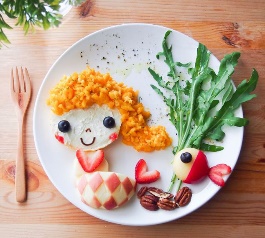 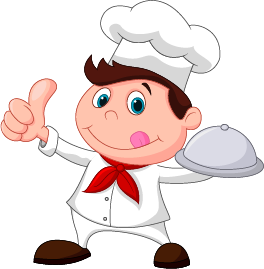 Du lundi 30 septembre  au vendredi 11 octobre 2019Les viandes sont d’origine française.  BON APPETIT Belle rentrée à tous !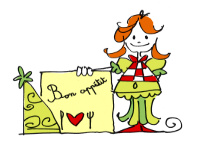 Certains menus peuvent être modifiés en fonction des livraisons.       LUNDI 30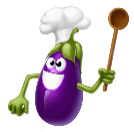           MARDI 1  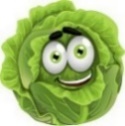 Salade de rizFondant de lapinBrunoiseBûche de pilotFruitSalade de haricotsNuggetsPdt sautéesSamosYop à boire   JEUDI 3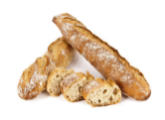         VENDREDI 4 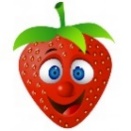 Salade de carottesBlanquetteRizBrieFruitSalade d’endives aux pommesLégumes farcisRatatouilleSt NectaireTimbale vanille      LUNDI 7 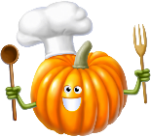      MARDI 8  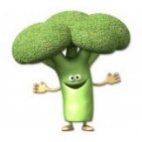 Salade verteHachis parmentierSt FélicienTarte aux fruitsSalade tomates/concombresViennoise de volailleGratin de potironPetit bleu (bio)Fruit  JEUDI 10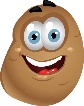     VENDREDI 11  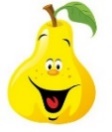 Salade de pdt Rôti de dindeCarottes boulesKiriYaourt fruitsSalami/rosetteBallotin de colin/épinardsBléComtéFruit